                                                                                                       Утверждаю: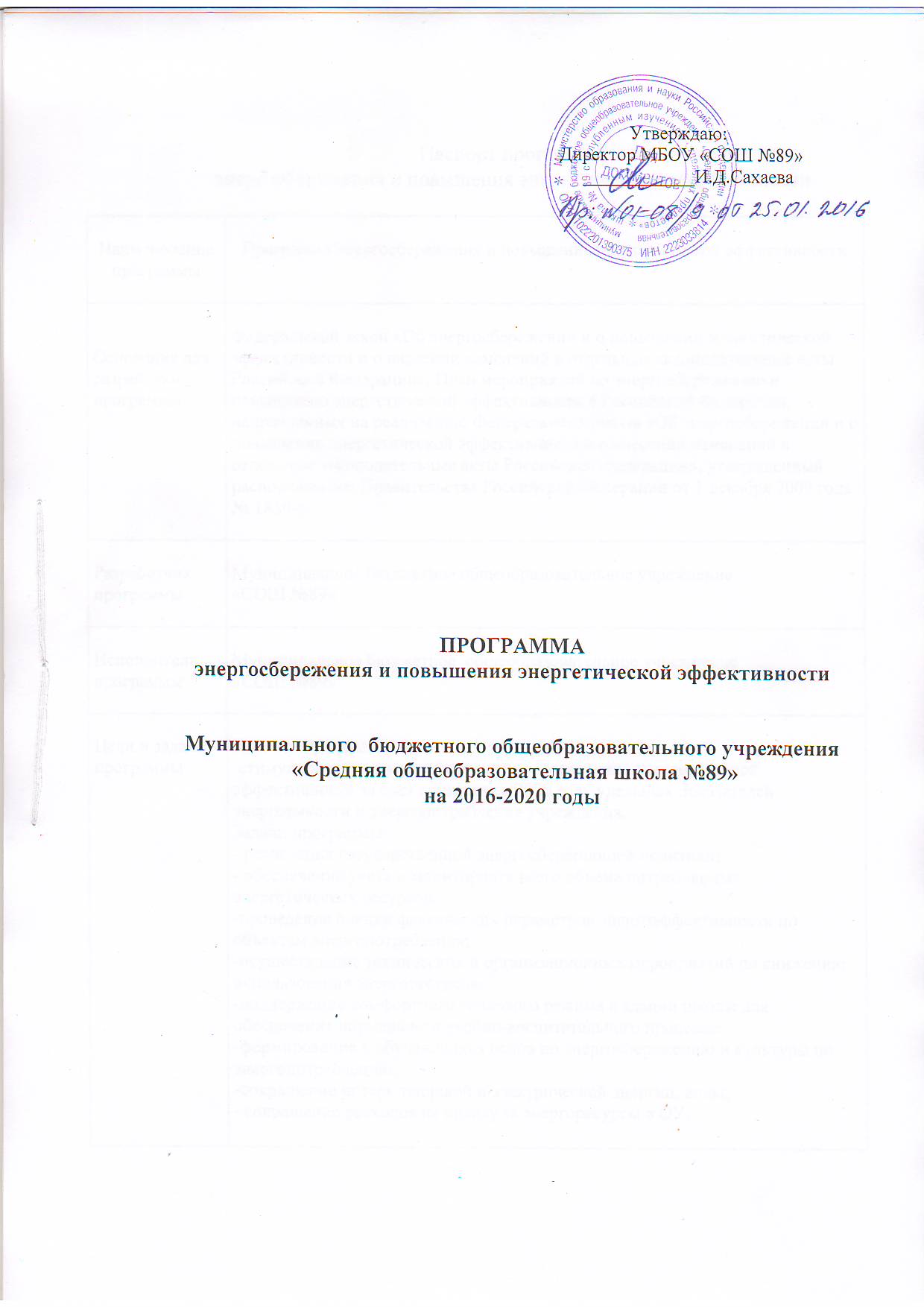                                                                                         Директор МБОУ «СОШ №89»                                                                                                                                                        ____________И.Д.Сахаева                                          ПРОГРАММАэнергосбережения и повышения энергетической эффективностиМуниципального  бюджетного общеобразовательного учреждения  «Средняя общеобразовательная школа №89»на 2016-2020 годыПаспорт программыэнергосбережения и повышения энергетической эффективностиСущность решаемых программой проблем   	 Существуют общие проблемы, сдерживающие проведение энергосберегающей политики в школе:-слабая нормативно-правовая база по эксплуатации приборов учета. Нет методик расчета за жилищно-коммунальные услуги по индивидуальным приборам;- отсутствие закона о теплоснабжении. Это создает массу вопросов, конфликтов между поставщиками тепловой энергии и потребителями;- недостаток финансовых средств для внедрения энергосберегающих технологий;- проведение энергосберегающей политики требует создания механизма управления процессами потребления энергии;- недостаточность массового распространения информации об экономии энергии среди широких масс населения.   	В настоящее время достаточно остро стоит проблема повышения эффективности энергосбережения топливно-энергетических ресурсов. В связи с резким удорожанием стоимости энергоресурсов значительно увеличилась доля затрат на топливно-энергетические ресурсы в себестоимости продукции и оказания услуг.  Существующие тарифы на энергоресурсы, а также нормативные объемы потребления, учитываемые при заключении договоров с энергоснабжающими организациями, не всегда являются экономически обоснованными из-за отсутствия независимого энергоаудита. Результаты выборочных обследований и опыт практического применения современных приборов учета показывают необоснованное завышение платежей энергоснабжающими организациями практически по всем видам энергоресурсов.              	Отсутствие приборного учета не стимулирует применение рациональных методов расходования тепло-энергетических ресурсов. Все это значительно увеличивает долю расходов из бюджета на содержание учреждений образования. 2.Пояснительная записка                       2.1. Состояние энергоэффективности МБОУ «СОШ №89» - здание школы пущено в эксплуатацию в 1977 году..                                                                                                                                         - теплоснабжение МБОУ «СОШ №69» осуществляется по централизованно. В качестве основного топлива используется газ. Теплоносителем служит сетевая вода. Тепловые сети к школе проложены подземлей,    трубы утеплены,.                                                                                – ведется учёт тепловой энергии, что  способствует получению экономии от разницы реальной и договорной величин тепловой нагрузки.                                                                            - большие затраты в школе на электрическое освещение здания. Это обусловлено тем, что электрохозяйство школы технически и морально устарело, требуется капитальный ремонт электропроводки в школе.. Немаловажную роль играет и человеческий фактор: работники школы не мотивированы на энергосбережение.                                                           - обеспечение водой учреждения  осуществляется централизованно. Счётчик учёта потребления воды установлен.             Учитывая вышеперечисленные факторы, становятся очевидными первоочередные меры:                       1.замена ветхой электропроводки и технологического оборудования в здании школы;         2.осуществление контроля за расходованием электроэнергии, правильной эксплуатацией электроприборов;   3.постепенная замена ламп накаливания на энергосберегающие;                                                              4.обучение работников школы способам и условиям энергосбережения;                                   2.2.Организация комплексной системы учета топливно-энергетических ресурсов школы.                                                             Одним из наиболее эффективных направлений в энергосбережении является оснащение учреждений приборами учета. Наиболее важным разделом предлагаемой Программы является организация комплексной системы учета энергоресурсов. Отсутствие приборов учета не позволяет показать картину энергопотребления. Обеспечить комплексный учет энергоресурсов возможно с применением автоматизированной системы учета энергоресурсов. Эффективность использования энергетических ресурсов обеспечивается применением прогрессивного подхода, основанного на оснащении потребителей комплексными системами учета, контроля и регулирования. Данные системы представляют собой комплекс технических средств, позволяющих осуществлять многоканальный учет всех видов энергоресурсов: тепловой и электрической энергии, воды.                                                                                                   2.3. Внедрение современных энергосберегающих технологий                                                   - необходимо заменить в плановом порядке трубопроводы на тепловых сетях, находящихся на балансе школы, с использованием современной технологии в пенополиуретановой изоляции.                                                                                                                                             -школе необходимо в плановом порядке произвести замену оконных проемов, дверей. От того, насколько эффективны конструкции, окон, дверей здания и материалы, из которых они сделаны, насколько точно определены расходы потребляемого каждым помещением тепла, воды, электроэнергии, зависит величина оплаты коммунальных услуг.                       Улучшить теплозащиту, уменьшить теплопотребление и затраты на оплату тепла и энергии помогут новые теплоэффективные материалы, новые приборы контроля и регулирования потребляемых энергоресурсов.            Таким образом, основными направлениями энергосбережения являются:                    1.Энергоаудит. Проведение энергетических обследований школы.                              2.Регулирование энергопотребления. Внедрение систем регулирования потребления энергоресурсов от источника их производства до конечного потребителя.                        3.Тепловая изоляция.                                                                                                    4.Модернизация систем теплоснабжения.                                                              5.Стимулирование энергосберегающих проектов.                                                         6.Пропаганда энергосбережения среди населения через средства массовой информации (газеты, радио, телевидение), организацию выставок, семинаров, выпуск методической литературы.                                          3. Цели и задачи программыЦель программы: стимулирование энергосбережения и повышения энергетической эффективности за счет снижения к 2020 году удельных показателей энергоемкости и энергопотребления учреждения.Задачи программы:- реализация государственной энергосберегающей политики;- обеспечение учета и мониторинга всего объема потребляемых энергетических ресурсов;-проведение оценки фактических параметров энергоэффективности по объектам энергопотребления;- осуществление технических и организационных мероприятий по снижению использования энергоресурсов;- поддержание комфортного теплового режима в здании школы для обеспечения нормального учебно-воспитательного процесса;- формирование у обучающихся основ по энергосбережению и культуры по энергопотреблению;- сокращение потерь тепловой и электрической энергии, воды;- сокращение расходов на оплату за энергоресурсы в ОУ.4. Сроки реализации программыРеализация программы предполагается с 2016 года по 2020 год в один этап.5. Прогноз ожидаемых результатов реализации программы.Реализация мероприятий программы позволит достичь следующих результатов:- экономия потребления энергетических ресурсов (включая воду) в натуральном и стоимостном выражении;- прекращение безучетного потребления энергетических ресурсов (включая воду);- исключение нерационального расходования энергетических ресурсов (включая воду);- внедрение механизмов стимулирования сотрудников организации к личному участию в энергосбережении;- создание структуры управления, мониторинга и контроля за проведением энергосбережения.7.  План мероприятий по реализации целевой  Программыэнергосбережения и повышения энергетической эффективности на 2016-2020 годы.Наименование программыПрограмма энергосбережения и повышения энергетической эффективностиОснование для разработки программыФедеральный закон «Об энергосбережении и о повышении энергетической эффективности и о внесении изменений в отдельные законодательные акты Российской Федерации», План мероприятий по энергосбережению и повышению энергетической эффективности в Российской Федерации, направленных на реализацию Федерального закона «Об энергосбережении и о повышении энергетической эффективности и о внесении изменений в отдельные законодательные акты Российской Федерации», утвержденный распоряжением Правительства Российской Федерации от 1 декабря 2009 года № 1830-р.Разработчик программыМуниципальное бюджетное общеобразовательное учреждение «СОШ №89»Исполнитель программыМуниципальное бюджетное  общеобразовательное учреждение «СОШ №89»Цели и задачи программыЦель программы: -стимулирование энергосбережения и повышения энергетической эффективности за счет снижения к 2020 году удельных показателей энергоемкости и энергопотребления учреждения.Задачи программы:- реализация государственной энергосберегающей политики;- обеспечение учета и мониторинга всего объема потребляемых энергетических ресурсов;-проведение оценки фактических параметров энергоэффективности по объектам энергопотребления;-осуществление технических и организационных мероприятий по снижению использования энергоресурсов;-поддержание комфортного теплового режима в здании школы для обеспечения нормального учебно-воспитательного процесса;-формирование у обучающихся основ по энергосбережению и культуры по энергопотреблению;                                                                                                   -сокращение потерь тепловой и электрической энергии, воды;-.сокращение расходов на оплату за энергоресурсы в ОУ.Основные целевые индикаторы программыХод реализации программы предполагается оценивать по следующим целевым индикаторам:- снижение объемов потребления тепловой энергии на 3% ежегодно;- снижение объемов потребления воды на 3% ежегодно;- снижение объемов потребления электроэнергии на 3% ежегодно;- удельный расход тепловой энергии организацией (в расчете на 1 кв.м. общей площади);- удельный расход воды на снабжение организации (в расчете на 1 человека);- удельный расход электроэнергии на обеспечение организации (в расчете на 1 человека);- доля объемов природного газа, потребляемого (используемого) организацией;- доля расходов организации на обеспечение энергетическими ресурсами (включая воду);- динамика расходов организации на обеспечение энергетическими ресурсами (включая воду)Сроки и этапы реализации программы 2016 – 2020 годы в один этапОбъемы и источники финансирования программыБюджет города БарнаулаОсновные ожидаемые конечные результаты программыРеализация мероприятий программы позволит достичь следующих результатов:- экономия потребления энергетических ресурсов (включая воду) в натуральном и стоимостном выражении;- прекращение безучётного потребления энергетических ресурсов (включая воду);- исключение нерационального расходования энергетических ресурсов (включая воду);- внедрение механизмов стимулирования сотрудников организации к личному участию в энергосбережении;- создание структуры управления, мониторинга и контроля за проведением энергосбереженияКонтроль за выполнением программыДиректор МБОУ «СОШ №89»НаименованиемероприятийПолучаемый эффект,удельныезатратыПолучаемый эффект,удельныезатратыГодоваяэкономияэнергоресурсовПланируемые затраты по годам (руб.)Планируемые затраты по годам (руб.)Планируемые затраты по годам (руб.)Планируемые затраты по годам (руб.)Планируемые затраты по годам (руб.)Планируемые затраты по годам (руб.)Планируемые затраты по годам (руб.)Планируемые затраты по годам (руб.)Планируемые затраты по годам (руб.)ОтветственныйисполнительОтветственныйисполнительОтветственныйисполнительКонтрольисполненияКонтрольисполненияНаименованиемероприятийПолучаемый эффект,удельныезатратыПолучаемый эффект,удельныезатратыГодоваяэкономияэнергоресурсов201620172017201820182019201920202020ОтветственныйисполнительОтветственныйисполнительОтветственныйисполнительКонтрольисполненияКонтрольисполненияОрганизационно-аналитические мероприятияОрганизационно-аналитические мероприятияОрганизационно-аналитические мероприятияОрганизационно-аналитические мероприятияОрганизационно-аналитические мероприятияОрганизационно-аналитические мероприятияОрганизационно-аналитические мероприятияОрганизационно-аналитические мероприятияОрганизационно-аналитические мероприятияОрганизационно-аналитические мероприятияОрганизационно-аналитические мероприятияОрганизационно-аналитические мероприятияОрганизационно-аналитические мероприятияОрганизационно-аналитические мероприятияОрганизационно-аналитические мероприятияОрганизационно-аналитические мероприятияОрганизационно-аналитические мероприятияОрганизационно-аналитические мероприятия1.1. Проведение энергетических обследований. Определение удельных расходов электроэнергии, холодной воды.1.1. Проведение энергетических обследований. Определение удельных расходов электроэнергии, холодной воды.Выявление фактического расхода энергоресурсов,  технико-экономическое обоснование энергосберегающих мероприятийЗам поАХРЗам поАХР1.2. Обеспечение контроля за внедрением энергосберегающих мероприятий при ремонте, зданий, строений, сооружений.1.2. Обеспечение контроля за внедрением энергосберегающих мероприятий при ремонте, зданий, строений, сооружений.Снижение потребления энергоресурсов.Затрат не требуется.Зам поАХРЗам поАХР1.3. Разработка порядка предъявления рекламацией к поставщикам при нарушении качественных показателей.1.3. Разработка порядка предъявления рекламацией к поставщикам при нарушении качественных показателей.Повышение качества поставляемых энергоресурсов. Затрат не требуется.директордиректор1.4. Организация режима работы энергопотребляющего оборудования, освещение и водоснабжения (выключение  или перевод в режим «сна» компьютеров при простое.1.4. Организация режима работы энергопотребляющего оборудования, освещение и водоснабжения (выключение  или перевод в режим «сна» компьютеров при простое.Снижение потребления энергоресурсов, затрат не требуетсяОт 3% от объема потребляемой электроэнергии и воды.Зам поАХРЗам поАХР1.5. Осуществление контроля за расходованием электроэнергии, правильной эксплуатацией электроприборов. Не допускать случаев использования электроэнергии на цели,не предусмотренные деятельностью учреждения1.5. Осуществление контроля за расходованием электроэнергии, правильной эксплуатацией электроприборов. Не допускать случаев использования электроэнергии на цели,не предусмотренные деятельностью учрежденияСнижение потребления энергоресурсов, затрат не требуется.От 3% от объема потребляемых энергоресурсов.Зам поАХРЗам поАХР1.6.Снижение отопительной нагрузки в зданиях или отдельных помещениях в нерабочие периоды.1.6.Снижение отопительной нагрузки в зданиях или отдельных помещениях в нерабочие периоды.Снижение потребления энергоресурсовСнижение отопительной нагрузки на 3%директордиректор1.7.Анализ договоров электро, тепло-, газо и водоснабжения на предмет выявления положений договоров, препятствующих реализации мер по повышению энергетической эффективности.1.7.Анализ договоров электро, тепло-, газо и водоснабжения на предмет выявления положений договоров, препятствующих реализации мер по повышению энергетической эффективности.Снижение оплаты за энергоресурсыдиректордиректор1.8.Организация обучения обучающихся основам энергосбережения и культуре энергопотребления в виде элементов (разделов)естественных дисциплин.1.8.Организация обучения обучающихся основам энергосбережения и культуре энергопотребления в виде элементов (разделов)естественных дисциплин.Культура энергосбережения, включает затраты на разработку программ обучения, подготовку и печать учебных материалов.администрацияадминистрация1.9.Разработка локальных актов по мотивации сотрудников ОУ на энергосбережение1.9.Разработка локальных актов по мотивации сотрудников ОУ на энергосбережениедиректордиректор                                                                 2. Технические мероприятия                                                                 2. Технические мероприятия                                                                 2. Технические мероприятия                                                                 2. Технические мероприятия                                                                 2. Технические мероприятия                                                                 2. Технические мероприятия                                                                 2. Технические мероприятия                                                                 2. Технические мероприятия                                                                 2. Технические мероприятия                                                                 2. Технические мероприятия                                                                 2. Технические мероприятия                                                                 2. Технические мероприятия                                                                 2. Технические мероприятия                                                                 2. Технические мероприятия                                                                 2. Технические мероприятия                                                                 2. Технические мероприятия                                                                 2. Технические мероприятия                                                                 2. Технические мероприятия2.1.Проведние квалифицированного технического обслуживания и метрологического обеспечения узлов учета и регулирования энергоресурсов в учреждениях2.1.Проведние квалифицированного технического обслуживания и метрологического обеспечения узлов учета и регулирования энергоресурсов в учрежденияхОбеспечение учета энергоносителей по установленным приборам28000280002800028000290002900029000290002900029000директордиректор2.2. Введение систематического мониторинга показателей энергопотребления в учреждениях, снятия показателей приборов учета используемых энергетических ресурсов, сбор и анализ информации об энергопотреблении  зданий, автоматизация расчетов за потребляемые энергетические ресурсы2.2. Введение систематического мониторинга показателей энергопотребления в учреждениях, снятия показателей приборов учета используемых энергетических ресурсов, сбор и анализ информации об энергопотреблении  зданий, автоматизация расчетов за потребляемые энергетические ресурсыПолучение информации для оперативных действий, анализа энергопотребления и отчетности перед вышестоящими органами и организациями.АдминистрацияАдминистрация2.4. Гидрохимический промывка системы отопления. Замена отопительных стояков со сроком службы выше 10-15 лет, имеющих наросты и зарастания.2.4. Гидрохимический промывка системы отопления. Замена отопительных стояков со сроком службы выше 10-15 лет, имеющих наросты и зарастания.Снижение затрат электроэнергии на перекачку теплоносителя, уменьшение расхода сетевой воды.экономия 3% от потребляемой теплоты.12000120001200012000120001200012000120001200012000Зам поАХРЗам поАХР2.5. Локальный учет расхода энергоносителей (по отдельным помещениям)2.5. Локальный учет расхода энергоносителей (по отдельным помещениям)Экономия тепловой энергии за счет энергосберегающих мероприятийЭкономия 3% от потребляемой теплоты.Зам поАХРЗам поАХР2.6. Проведение теплосберегающих мероприятий: утепление стен, входов, окон, подвалов, установка отражающих экранов за отопительными приборами, ликвидация декоративных конструкций, закрывающих отопительные приборы, очистка отопительных приборов от загрязнений, окрашивание их в светлые тона и т.п.2.6. Проведение теплосберегающих мероприятий: утепление стен, входов, окон, подвалов, установка отражающих экранов за отопительными приборами, ликвидация декоративных конструкций, закрывающих отопительные приборы, очистка отопительных приборов от загрязнений, окрашивание их в светлые тона и т.п.Экономия тепловой энергииОпределяется из особенностей конкретного объекта2000200030003000300030003000300030003000Зам поАХРЗам поАХР2.7.Замена старых окон  на пластиковые с двухкамерным стеклопакетом, твердым селективным покрытием и системой вентиляции, замена дверей в здании2.7.Замена старых окон  на пластиковые с двухкамерным стеклопакетом, твердым селективным покрытием и системой вентиляции, замена дверей в зданииСнижение потерь тепловой энергии на отопление, экономия средств на оплату тепловой энергиидиректордиректор2.8.Модернизация систем освещения на основе энергоэкономичных  осветительных приборов, организация локального освещения, регулирование яркости освещения.2.8.Модернизация систем освещения на основе энергоэкономичных  осветительных приборов, организация локального освещения, регулирование яркости освещения.Снижение электропотребленияОпределяется из особенностей конкретного объектаЗам поАХРЗам поАХР2.9.Подключение наружного освещения к системе управления и электросчетчикам поселкового наружного освещения.2.9.Подключение наружного освещения к системе управления и электросчетчикам поселкового наружного освещения.Снижение электропотребления за счетцентрализованного регулирования освещениемдиректордиректор2.11.Ежегодный замер сопротивления изоляции электропроводов и силовых линий. 2.11.Ежегодный замер сопротивления изоляции электропроводов и силовых линий. Сокращение потерь электроэнергииЗам поАХРЗам поАХР2.12.Осуществление контроля за состоянием технологического оборудования в школе, проведение своевременного ремонта технологического и иного оборудования2.12.Осуществление контроля за состоянием технологического оборудования в школе, проведение своевременного ремонта технологического и иного оборудованияСокращение потерь электроэнергииЗам поАХРЗам поАХР2.13.Проведение своевременной сверки по данным журнала учёта расхода энергоресурсов и счетам поставщиков2.13.Проведение своевременной сверки по данным журнала учёта расхода энергоресурсов и счетам поставщиковСокращение потерь электроэнергии, тепла, водыЗам поАХРЗам поАХР2.14.Укрепление фундамента здания, затирка трещин на здании2.14.Укрепление фундамента здания, затирка трещин на зданииСокращение потерь теплаЗам поАХРЗам поАХР2.15. Замена кухонного оборудования2.15. Замена кухонного оборудованияСокращение потерь электроэнергиидиректордиректор2.16.Замена ветхой электропроводки в школе2.16.Замена ветхой электропроводки в школеСокращение потерь электроэнергииЗам поАХРЗам поАХР